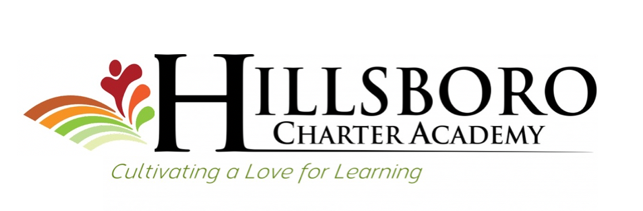 Board of Directors ApplicationName (Last, First, MI)Cell PhoneHome PhoneEmail	Address	City	State	ZipSignature	Name	DatePlease submit completed applications via email to: bod@hillsborocharter.orgNameRelationshipPhoneEmailNameRelationshipPhoneEmailNameRelationshipPhoneEmail